Fotosyntéza – řešeníPracovní list je určen pro žáky SŠ, mohou jej zpracovat i žáci ZŠ. Jeho cílem je seznámit se s procesem fotosyntézy a jejím významem pro život na naší planetě.Fotosyntéza jako zdroj energieFotosyntéza________________________________________________________Doplň:Složitý biochemický proces, při němž se mění přijatá energie světelného záření na energii chemických vazeb, se nazývá fotosyntéza neboli fotosyntetická asimilace.Na základě obrázku popište fotosyntetickou asimilaci: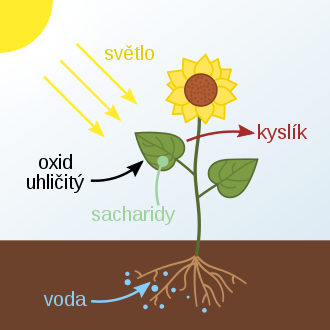 Citace : File:Fotosyntéza.svg. (2020, září 22). Wikimedia Commons, . Retrieved 11:35, listopad 18, 2021 from https://commons.wikimedia.org/w/index.php?title=File:Fotosynt%C3%A9za.svg&oldid=467447697.Fotosyntéza je složitý biochemický proces, při němž rostliny používají energii slunečního záření, oxid uhličitý a vodu k tvorbě energeticky bohatých organických látek – cukrů – a uvolňují kyslík.Doplňte slova z nabídky:oxidu uhličitého, organických, rhodopsin, jednobuněčné, archaea, chemickou, světlaNa primitivní původní úrovni využívají fotosyntézu archaea (archebakterie). Ke sbírání světla využívají rhodopsin, molekulu podobnou barvivu, používanou v lidském oku k vidění. Tyto jednobuněčné organismy zachytí energii světla a promění ji na energii chemickou, která je využita k fixaci oxidu uhličitého a k vytvoření organických vazeb.Doplň zjednodušenou rovnici fotosyntézy:                6 CO2  +  6 H2O   ➡   6 C6H12O6   +  6 O2Co jsem se touto aktivitou naučil/a:………………………………………………………………………………………………………………………………………………………………………………………………………………………………………………………………………………………………………………………………………………………………………